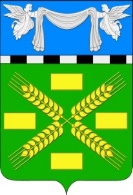 АДМИНИСТРАЦИЯ КОНОКОВСКОГО СЕЛЬСКОГО ПОСЕЛЕНИЯ УСПЕНСКОГО РАЙОНАПОСТАНОВЛЕНИЕот 30 сентября 2020 года			                                    № 117с. Коноково	Об утверждении Порядка принятия решения о разработке, формирования, реализации и оценки эффективности реализации муниципальных программ Коноковского сельского поселенияУспенского района             В соответствии со статьей 179 Бюджетного кодекса Российской Федерации, руководствуясь  Уставом Коноковского сельского поселения Успенского района,  а также в целях совершенствования программно-целевого планирования администрация Коноковского сельского поселения  Успенского района п о с т а н о в л я е т:Порядок принятия решения о разработке, формирования, реализации и оценки эффективности реализации муниципальных программ Коноковского сельского поселения Успенского района утвердить (прилагается).Постановление администрации Коноковского  сельского поселения Успенского района от 24 марта 2011 г. № 56 «Об утверждении Положения о порядке разработки, утверждения и реализации муниципальных программ Коноковского сельского поселения Успенского  района» считать утратившим силу.Обнародовать настоящее постановление в соответствии с уставом Коноковского сельского поселения Успенского района и разместить на официальном сайте администрации Коноковского сельского поселения Успенского района в сети Интернет.Контроль за выполнением настоящего постановления возложить на заместителя главы Коноковского сельского поселения Моргачеву Е.И. Глава Коноковского сельского поселения                                      Н.Д.Елисеев